To be completed by referring faculty member:To be completed by student before conference:To be completed by tutor after conference: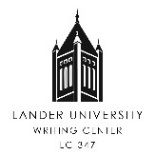 Instructor NameSignature:Date:Course Name &  CRN:Assignment:Skills to Address in Conference:Responding to Instructor FeedbackResponding to the AssignmentOrganizationArgumentation (Developing & Supporting)Connections & TransitionsWriting Process & RevisionTextual Evidence (Sources & Citation)Student name:L#: Date:Goal for conference:Signature:Tutor name:Date:Accomplished in conference:Signature: